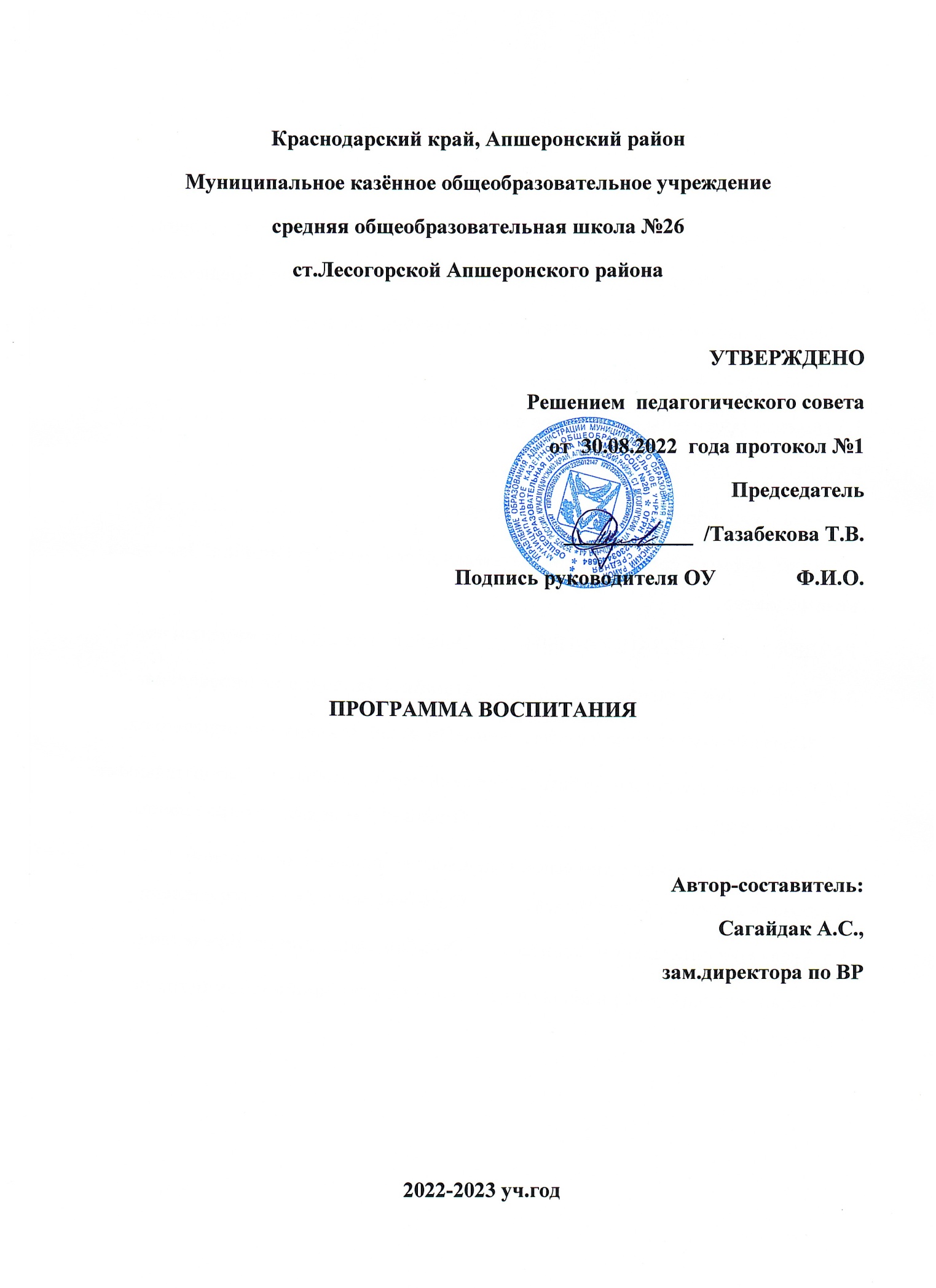 Пояснительная запискаПрограмма воспитания МКОУСОШ № 26  (далее – Программа) разработана  в   соответствии   и на  основе Федерального закона от 29 декабря 2012 г. № 273ФЗ «Об образовании в Российской Федерации», с учетом Стратегии развития воспитания в Российской Федерации  на период до 2025 года и Плана мероприятий по ее реализации в 2021–2025 годах, федеральных государственных образовательных стандартов начального общего, основного общего и среднего общего образования (далее – ФГОС), методическими рекомендациями «Примерная программа воспитания», утвержденными 23.06.2022 года на заседании Федерального учебно-методического объединения по общему образованию, с Федеральными государственными образовательными стандартами (далее – ФГОС) общего образования. Данная программа направлена на приобщение обучающихся к российским традиционным духовным ценностям, правилам и нормам поведения в российском обществе, а так же решение проблем гармоничного вхождения школьников в социальный мир и налаживания ответственных взаимоотношений с окружающими их людьми. Воспитательная программа является обязательной частью основной образовательной программы МКОУСОШ № 26 и призвана помочь всем участникам образовательного процесса реализовать воспитательный потенциал совместной деятельности и тем самым сделать школу воспитывающей организацией. Вместе с тем, Программа призвана обеспечить достижение обучающимся личностных результатов, определенных ФГОС:- формировать у них основы российской идентичности; -готовность к саморазвитию; -мотивацию к познанию и обучению; -ценностные установки и социально-значимые качества личности; -активное участие в социально-значимой деятельности школы. Данная программа воспитания показывает систему работы с обучающимися в  школе.  Программа является методическим документом, определяющим комплекс основных характеристик воспитательной работы, осуществляемой в школе, разрабатывается с учетом государственной политики в области образования и воспитания. Реализуется в единстве урочной и внеурочной деятельности, осуществляемой совместно с семьей и другими участниками образовательных отношений, социальными институтами воспитания; предусматривает приобщение обучающихся к российским традиционным духовным ценностям, включая культурные ценности своей этнической группы, правилам и нормам поведения в российском обществе.     Ценности Родины и природы лежат в основе патриотического направления         воспитания.    Ценности человека, дружбы, семьи, сотрудничества лежат в основе духовно -нравственного и социального направлений воспитания.   Ценность знания лежит в основе познавательного направления воспитания.   Ценность здоровья лежит в основе направления физического воспитания.   Ценность труда лежит в основе трудового направления воспитания.   Ценности культуры и красоты лежат в основе эстетического направления       воспитания.   Программа включает три раздела: целевой, содержательный, организационный.   Приложение: примерный календарный план воспитательной работы.   Раздел I. ЦЕЛЕВОЙУчастниками образовательных отношений в части воспитании являются педагогические работники МКОУСОШ № 26, обучающиеся, их родители (законные представители), представители иных организаций в соответствии с законодательством Российской Федерации, локальными актами школы. Родители (законные представители) несовершеннолетних обучающихся имеют преимущественное право на воспитание своих детей перед всеми другими лицами. Нормативные ценностно-целевые основы воспитания обучающихся в школе определяются содержанием российских гражданских (базовых, общенациональных) норм и ценностей, основные из которых закреплены в Конституции Российской Федерации.  С учетом мировоззренческого, этнического, религиозного многообразия российского общества ценностно-целевые основы воспитания обучающихся включают духовно-нравственные ценности культуры народов России, традиционных религий народов России в качестве вариативного компонента содержания воспитания, реализуемого на добровольной основе, в соответствии с мировоззренческими и культурными особенностями  и потребностями родителей (законных представителей) несовершеннолетних обучающихся.  Воспитательная деятельность в школе реализуется в соответствии с приоритетами государственной политики в сфере воспитания, зафиксированными в Стратегии развития воспитания в Российской Федерации на период до 2025 года. Приоритетной задачей Российской Федерации в сфере воспитания детей является развитие высоконравственной личности, разделяющей российские традиционные духовные ценности, обладающей актуальными знаниями и умениями, способной реализовать свой потенциал в условиях современного общества, готовой к мирному созиданию и защите Родины.  1.1. Цель и задачи воспитания обучающихсяСовременный российский общенациональный воспитательный идеал – высоконравственный, творческий, компетентный гражданин России, принимающий судьбу Отечества как свою личную, осознающий ответственность за настоящее и будущее страны, укорененный в духовных и культурных традициях многонационального народа Российской Федерации.  В соответствии с этим идеалом и нормативными правовыми актами Российской Федерации в сфере образования  цель воспитания обучающихся в школе: создание условий для личностного развития, самоопределения и социализации обучающихся на основе социокультурных, духовно-нравственных ценностей и принятых в российском обществе правил и норм поведения в интересах человека, семьи, общества и государства, формирование у обучающихся чувства патриотизма, гражданственности, уважения к памяти защитников Отечества и подвигам Героев Отечества, закону и правопорядку, человеку труда и старшему поколению, взаимного уважения, бережного отношения к культурному наследию и традициям многонационального народа Российской Федерации, природе и окружающей среде. (Федеральный закон от 29 декабря 2012 г. № 273-ФЗ «Об образовании  в Российской Федерации, ст. 2, п. 2).Задачами воспитания обучающихся в школе являются:  усвоение ими знаний, норм, духовно-нравственных ценностей, традиций, которые выработало российское общество (социально значимых знаний);  формирование и развитие позитивных личностных отношений к этим нормам, ценностям, традициям (их освоение, принятие);   приобретение соответствующего этим нормам, ценностям, традициям социокультурного опыта поведения, общения, межличностных и социальных отношений, применения полученных знаний и сформированных отношений на практике (опыта нравственных поступков, социально значимых дел).  1.2 Направления воспитанияПрограмма реализуется в единстве учебной и воспитательной деятельности МКОУСОШ № 26 по основным направлениям воспитания в соответствии с ФГОС:гражданское воспитание— формирование российской гражданской идентичности, принадлежности к общности граждан Российской Федерации, к народу России как источнику власти в Российском государстве и субъекту тысячелетней российской государственности, уважения к правам, свободам и обязанностям гражданина России, правовой и политической культуры;патриотическое воспитание— воспитание любви к родному краю, Родине, своему народу, уважения к другим народам России; историческое просвещение, формирование российского национального исторического сознания, российской культурной идентичности;духовно-нравственное воспитание—воспитание на основе духовно-нравственной культуры народов России, традиционных религий народов России, формирование традиционных российских семейных ценностей; воспитание честности, доброты, милосердия, справедливости, дружелюбия и взаимопомощи, уважения к старшим, к памяти предков;эстетическое воспитание— формирование эстетической культуры на основе российских традиционных духовных ценностей, приобщение к лучшим образцам отечественного и мирового искусства;физическое воспитание, формирование культуры здорового образа жизни и эмоционального благополучия— развитие физических способностей с учётом возможностей и состояния здоровья, навыков безопасного поведения в природной и социальной среде, чрезвычайных ситуациях;трудовое воспитание —воспитание уважения к труду, трудящимся, результатам труда (своего и других людей), ориентация на трудовую деятельность, получение профессии, личностное самовыражение в продуктивном, нравственно достойном труде в российском обществе, достижение выдающихся результатов в профессиональной деятельности;экологическое воспитание —формирование экологической культуры, ответственного, бережного отношения к природе, окружающей среде на основе российских традиционных духовных ценностей, навыков охраны, защиты, восстановления природы, окружающей среды;ценности научного познания— воспитание стремления к познанию себя и других людей, природы и общества, к получению знаний, качественного образования с учётом личностных интересов и общественных потребностей.1.3 Целевые ориентиры результатов воспитанияТребования к личностным результатам освоения обучающимися образовательных программ начального общего, основного общего  образования установлены в соответствующих ФГОС. На основании этих требований в данном разделе представлены целевые ориентиры результатов в воспитании, развитии личности обучающихся, на достижение которых направлена деятельность педагогического коллектива для выполнения требований ФГОС.Целевые ориентиры результатов воспитания сформулированы на уровнях начального общего, основного общего  образования по направлениям воспитания в соответствии с ФГОС.Целевые ориентиры результатов воспитания на уровне начального общего образования.Целевые ориентиры результатов воспитания на уровне основного общего образования.РАЗДЕЛ 2. СОДЕРЖАТЕЛЬНЫЙ2.1 Уклад школыМКОУСОШ №26 является средней общеобразовательной школой, численность обучающихся на 1 сентября 2022 года составляет 90 человек, численность педагогического коллектива – 9 человек. Обучение ведётся с 1 по 9 класс по двум уровням образования: начальное общее образование, основное общее образование.    МКОУСОШ №26 (далее – школа) - это  сельская школа, удаленная от культурных и научных центров, спортивных школ и школ искусств. В ней обучаются менее ста учащихся. Нет ставок социального педагога, качество сети Интернет невысокое  и др. Данные факторы не могут не вносить  особенности в воспитательный процесс. Но следствием этого являются и положительные стороны. Социокультурная среда поселка более консервативна и традиционна, чем в городе, сохраняется внутреннее духовное богатство, бережное отношение к Родине и природе. Сельская природная среда естественна и приближена к людям. Наш  школьник воспринимает природу как естественную среду собственного обитания. Сельская школа, объединяя интеллигенцию, является не только образовательным, но и культурным центром села.Круг общения детей здесь не столь обширен, но само общение отличается детальным знанием окружающих людей. В таких условиях у детей значительно раньше формируется уважение к семейным традициям, почитание старших, уважение к людям труда, взаимопомощь. Практически все педагоги школы родились в нашем поселке, учились в этой школе, теперь работают в ней. Знают личностные особенности, бытовые условия жизни друг друга, отношения в семьях, что  способствуют установлению доброжелательных и доверительных отношений между педагогами,  школьниками и их родителями. В небольшом коллективе интенсивнее идет процесс установления межличностных контактов, существует реальная возможность проявить себя в общем деле. У нас все на виду, что при создании ситуации совместного поиска стимулирует активность учащихся и учителей. Нет резкой обособленности между классами, учащимися разного возраста.    Таким образом,  создавая  условия для  ребенка по выбору форм, способов самореализации на основе освоения общечеловеческих ценностей,  учитываем особенности сельской школы.     В процессе воспитания сотрудничаем с Домом культуры ст. Лесогорской, администрацией Тверского сельского поселения, КДН и ЗП, ПДН ОВД Апшеронского района. Принимаем участие в проектах, конкурсах и мероприятиях.     В школе функционируют отряд ЮИД, ведет работу детский экологический совет школы.      Процесс воспитания  основывается на следующих принципах взаимодействия педагогов и школьников: - неукоснительное соблюдение законности и прав семьи и ребенка, соблюдения конфиденциальности информации о ребенке и семье, приоритета безопасности ребенка при нахождении в школе; - ориентир на создание  психологически комфортной среды для каждого ребенка и взрослого, без которой невозможно конструктивное взаимодействие школьников и педагогов;   - реализация процесса воспитания главным образом через создание в школе детско-взрослых общностей, которые  объединяют детей и педагогов содержательными событиями,  позитивными эмоциями и доверительными отношениями друг к другу;  - организация основных совместных дел школьников и педагогов как предмета совместной заботы и взрослых, и детей;  - системность, целесообразность и нешаблонность воспитания как условия его эффективности.Основными традициями воспитания в образовательной организации являются следующие:   -  ключевые общешкольные дела, через которые осуществляется интеграция воспитательных усилий педагогов;  -  коллективная разработка, коллективное планирование, коллективное проведение и коллективный анализ  результатов каждого ключевого дела и большинства используемых для воспитания других совместных дел педагогов и школьников;  - создание таких условий, при которых по мере взросления ребенка увеличивается и его роль в совместных делах (от пассивного наблюдателя до организатора);  - ориентирование педагогов школы на формирование коллективов в рамках школьных классов, кружков, студий, секций и иных детских объединений, на установление в них доброжелательных и товарищеских взаимоотношений;  - явление ключевой фигурой воспитания в школе  классного руководителя, реализующего по отношению к детям защитную, личностно развивающую, организационную, посредническую  функции.2.2 Виды, формы и содержание воспитательной деятельностиДостижение цели и решение задач воспитания осуществляется в рамках всех направлений деятельности школы. Содержание, виды и формы воспитательной деятельности представлены в соответствующих модулях.В рабочей программе и плане воспитательной работы модули располагаются в последовательности, соответствующей их значимости в воспитательной деятельности школы.Инвариантные  модули:  «Основные  школьные  дела»,  «Классное  руководство»,«Урочная деятельность», «Внеурочная деятельность», «Внешкольные мероприятия», «Предметно- пространственная среда», «Взаимодействие с родителями», «Самоуправление», «Профилактика и безопасность», «Социальное партнерство», «Профориентация» (на уровнях основного общего образования), « Казачество», « Детские общественные объединения».Основные школьные делаРеализация воспитательного потенциала основных школьных дел предусматривает:-общешкольные праздники, ежегодные творческие (театрализованные, музыкальные, литературные и т.п.) мероприятия, связанные с государственными (общероссийскими, региональными) праздниками, памятными датами, в которых участвуют все классы («День знаний», «День учителя», «8 Марта», «День защитника Отечества», «Мастерская Деда Мороза», «День солидарности в борьбе с терроризмом», акция «Голубь мира», Новогодние праздники, «Неделя доброты», «А ну-ка, парни», ;-участие во всероссийских акциях, посвященных значимым событиям в России, мире («Бессмертный полк», «Сад Памяти», «Георгиевская ленточка»,«Окна Победы»,«Песни Победы», «Окна России», «День флага»;-торжественные мероприятия, связанные с завершением образования, переходом на следующий уровень образования, символизирующие приобретение новых социальных статусов в школе, обществе ;-церемонии награждения (по итогам учебного периода, года) обучающихся и педагогов за активное участие в жизни школы, достижения в конкурсах, соревнованиях, олимпиадах, значительный вклад в развитие школы.-социальные проекты в школе, совместно разрабатываемые и реализуемые обучающимися и педагогами, в том числе с участием организаций социальных партнѐров школы, комплексы дел благотворительной, экологической, патриотической, трудовой и др. направленности ( акция «Сдай макулатуру. Спаси дерево», « Чистые берега», « Сохраним Обелиск для будущих поколений»  и др;-вовлечение по возможности каждого обучающегося в школьные дела в разных ролях.-наблюдение за поведением обучающихся в ситуациях подготовки, проведения, анализа основных школьных дел, мероприятий, его отношениями с обучающимися разных возрастов, с педагогами и другими взрослыми.Классное руководствоРеализация воспитательного потенциала классного руководства предусматривает:-планирование и проведение классных часов;-поддержку активной позиции каждого обучающегося, предоставления им возможности обсуждения и принятия решений, создания благоприятной среды для общения;-инициирование и поддержку участия класса в общешкольных мероприятиях, делах, оказание необходимой помощи обучающимся в их подготовке, проведении и анализе;-организацию интересных и полезных для личностного развития обучающихся совместных дел, позволяющих вовлекать в них школьников с разными потребностями, давать им возможности для самореализации, устанавливать и укреплять доверительные отношения, стать для них значимым взрослым, задающим образцы поведения;-сплочение коллектива класса через: игры и тренинги на сплочение и командообразование; внеучебные и внешкольные мероприятия, походы, экскурсии; празднования в классе дней рождения обучающихся, классные «огоньки» и вечера;-выработку совместно с обучающимися правил поведения класса, помогающих освоить нормы и правила общения, которым они должны следовать в школе;-изучение особенностей личностного развития обучающихся класса через наблюдение за их поведением в повседневной жизни, в специально создаваемых педагогических ситуациях, в играх, беседах по нравственным проблемам;-результаты наблюдения сверяются с результатами бесед с родителями, учителями, а также (при необходимости) со школьным психологом;-доверительное общение и поддержку обучающихся в решении проблем (налаживание взаимоотношений с одноклассниками или педагогами, успеваемость и т.д.), совместный поиск решений проблем, коррекцию поведения обучающихся через частные беседы индивидуально и вместе с их родителями, с другими обучающимися класса;-индивидуальную работу с обучающимися класса по ведению личных портфолио, в которых они фиксируют свои учебные, творческие, спортивные, личностные достижения;-регулярные консультации с учителями-предметниками, направленные на формирование единства мнений и требований педагогов по вопросам обучения и воспитания, предупреждение и разрешение конфликтов между учителями и обучающимися;-проведение мини-педсоветов для решения конкретных проблем класса, интеграцию воспитательных влияний педагогов на обучающихся, привлечение учителей-предметников к участию в классных делах, дающих им возможность лучше узнавать и понимать детей, общаясь и наблюдая их во внеучебной обстановке, участвовать в родительских собраниях класса;-организацию и проведение регулярных родительских собраний, информирование родителей о школьных успехах и проблемах обучающихся, их положении в классе, о жизни класса в целом, помощь родителям в отношениях с администрацией, учителями;-создание и организацию работы родительского комитета класса, участвующего в решениивопросов воспитания и обучения в классе, школе;-привлечение	родителей	(законных	представителей),	членов 	семей	обучающихся	к организации и проведению воспитательных дел, мероприятий в классе и школе;-проведение в классе праздников, конкурсов, соревнований и тд.- педагогическое сопровождение ученического самоуправления класса, детской социальной активности, в том числе и РДШ, ЮИД, ЮНАРМИИ.Урочная деятельностьРеализация воспитательного потенциала уроков (аудиторных занятий в рамках максимально допустимой учебной нагрузки) предусматривает:-включение учителями в рабочие программы учебных предметов, курсов, модулей, тематики в соответствии с календарным планом воспитательной работы школы;-максимальное использование воспитательных возможностей содержания учебных предметов для формирования у обучающихся российских традиционных духовно- нравственных и социокультурных ценностей; подбор соответствующего тематического содержания, текстов для чтения, задач для решения, проблемных ситуаций для обсуждений;-выбор методов, методик, технологий, оказывающих воспитательное воздействие на личность в соответствии с воспитательным идеалом, целью и задачами воспитания; реализация приоритета воспитания в учебной деятельности;-полноценную реализацию потенциала уроков в предметных областях целевой воспитательной духовно-нравственной направленности по основам религиозных культур и светской этики в начальной школе, основам духовно-нравственной культуры народов России в основной школе с учетом выбора родителями обучающихся учебных предметов, курсов, модулей в соответствии с их мировоззренческими и культурными потребностями;-привлечение внимания обучающихся к ценностному аспекту изучаемых на уроках предметов и явлений, инициирование обсуждений, высказываний своего мнения, выработки своего личностного отношения к изучаемым событиям, явлениям, лицам;-применение интерактивных форм учебной работы: интеллектуальных, стимулирующих познавательную мотивацию; дидактического театра, где знания обыгрываются в театральных постановках; дискуссий, дающих возможность приобрести опыт ведения конструктивного диалога; групповой работы, которая учит командной работе и взаимодействию, игровых методик;-побуждение обучающихся соблюдать на уроке нормы поведения, правила общения со сверстниками и педагогами, соответствующие укладу школы, установление и поддержка доброжелательной атмосферы;-организация шефства мотивированных и эрудированных обучающихся над неуспевающими одноклассниками, дающего обучающимся социально значимый опыт сотрудничества и взаимной помощи;-инициирование и поддержка исследовательской деятельности в форме индивидуальных и групповых проектов, что дает возможность приобрести навыки самостоятельного решения теоретической проблемы, генерирования и оформления собственных идей, уважительного отношения к чужим идеям, публичного выступления, аргументирования и отстаивания своей точки зрения.- участие в реализации проекта «Киноуроки в школах России».Внеурочная деятельностьРеализация воспитательного потенциала внеурочной деятельности осуществляется в соответствии с планами учебных курсов, внеурочных занятий и предусматривает:-вовлечение обучающихся в интересную и полезную для них деятельность, которая дает им возможность удовлетворения познавательных интересов, самореализации, развития способностей в разных сферах;-формирование в кружках, секциях, клубах, студиях детско-взрослых общностей, которые объединяют обучающихся и педагогов общими позитивными эмоциями и доверительными отношениями;-поддержку средствами внеурочной деятельности обучающихся с выраженной лидерской позицией, возможность ее реализации;-поощрение педагогическими работниками детских инициатив, проектов, самостоятельности, самоорганизации в соответствии с их интересами.Реализация воспитательного потенциала внеурочной деятельности в школе осуществляется в рамках следующих выбранных обучающимися курсов, занятий :-патриотической,	гражданско-патриотической,	военно-патриотической,	краеведческой, историко-культурной, направленности;-духовно-нравственной направленности, занятий по традиционным религиозным культурам народов России, духовно-историческому краеведению;-познавательной, научной, исследовательской, просветительской направленности;-экологической, природоохранной направленности;-художественной,	эстетической	направленности	в	области	искусств,	художественного творчества разных видов и жанров;-туристско-краеведческой направленности;-оздоровительной и спортивной направленности.Внешкольные мероприятияРеализация воспитательного потенциала внешкольных мероприятий предусматривает:-внешкольные тематические мероприятия воспитательной направленности, организуемые педагогами, по изучаемым учебным предметам, курсам, модулям;-организуемые в классах классными руководителями, в том числе совместно с родителями (законными представителями) обучающихся, экскурсии, походы выходного дня: в музей, на природу и др.-литературные, исторические, экологические походы, экспедиции, организуемые педагогами, в том числе совместно с родителями (законными представителями) обучающихся, для изучения историко-культурных мест, событий, биографий проживавших в этой местности российских поэтов и писателей, природных и историко-культурных ландшафтов, флоры и фауны;-выездные события, включающие в себя комплекс коллективных творческих дел, в процессе которых складывается детско-взрослая общность, характеризующаяся доверительными взаимоотношениями, ответственным отношением к делу, атмосферой эмоционально- психологического комфорта;-внешкольные мероприятия, в том числе организуемые совместно с социальными партнерами школы, с привлечением обучающихся к их планированию, организации, проведению, анализу проведенного мероприятия.Предметно-пространственная средаРеализация воспитательного потенциала предметно-пространственной среды предусматривает:-оформление внешнего вида, фасада, холла при входе здания школы государственной символикой Российской Федерации, субъекта Российской Федерации, муниципального образования (флаг, герб);-изображения символики российского государства в разные периоды тысячелетней истории России, исторической символики регионов на специальных стендах с исторической информацией гражданско-патриотической направленности;-карты России, регионов, муниципальных образований (современные и исторические, точные и стилизованные, географические, природные, культурологические, художественно оформленные, в том числе материалами, подготовленными обучающимися), с изображениями значимых культурных объектов местности, региона, России, памятных исторических, гражданских, народных, религиозных мест почитания;-художественные изображения (символические, живописные, фотографические, интерактивные аудио и видео) природы России, региона, местности, предметов традиционной культуры и быта, духовной культуры народов России;-портреты выдающихся государственных деятелей России в прошлом, деятелей культуры, науки, искусства, военных, героев и защитников Отечества;-благоустройство, озеленение пришкольной территории, спортивных и игровых площадок, доступных и безопасных оздоровительно-рекреационных зон, свободное, игровое пространство школы, зоны активного и тихого отдыха;-благоустройство школьных аудиторий классными руководителями вместе с обучающимся в своих классах;-событийный дизайн: оформление пространства проведения школьных событий праздников, церемоний, торжественных линеек, творческих вечеров;-совместная с обучающимися разработка, создание и популяризация символики школы (флаг, гимн, эмблема, логотип, элементы школьного костюма и т.п.), используемой как повседневно, так и в торжественные моменты;-акцентирование внимания обучающихся на важных для воспитания ценностях, правилах, традициях, укладе школы (стенды, плакаты, инсталляции и др.).Работа с родителямиРеализация воспитательного потенциала работы с родителями предусматривает:-создание и работу родительского комитета, Совета отцов, участвующих в управлении классом и школой;-родительские собрания в классах, общешкольные собрания;-родительские дни, в которые родители могут посещать уроки и внеурочные занятия;-семейный всеобуч, на котором родители могут получать советы по вопросам воспитания, консультации психологов, врачей, социальных работников, служителей традиционных российских религий, обмениваться опытом;-привлечение специалистов, представителей государственных органов, по запросу родителей, для решения проблемных и конфликтных ситуаций;-участие родителей в психолого-педагогических консилиумах, собираемых в острых проблемных ситуациях, связанных с обучением и воспитанием конкретного обучающегося, групп обучающихся;-привлечение, помощь со стороны родителей в подготовке и проведении классных и общешкольных мероприятий воспитательной направленности.СамоуправлениеУченическое самоуправление – форма реализации обучающимися права на участие в управлении школой в порядке, установленном ее уставом. Создание и поддержка ученического самоуправления формирует в школе особую воспитывающую среду, помогает педагогам воспитывать у обучающихся инициативность, самостоятельность, ответственность, трудолюбие, чувство собственного достоинства, а обучающимся дает возможность самовыражения и самореализации. В начальной школе ученическое самоуправление организуется педагогическим коллективом, прежде всего, классными руководителями. Реализация воспитательного потенциала ученического самоуправления в школе предусматривает: самоуправление, которое осуществляется через детскую организацию.Органы ученического самоуправления разделяются на общешкольные и классные. Высшим органом ученического самоуправления является Совет старшеклассников, включающий представителей ученического коллектива, педагогов и родителей, обучающихся.Совет старшеклассников выбирает на первом заседании Председателя из представителей своего состава. Председателем может стать любой член Парламента, набравший на школьных выборах при голосовании большее количество голосов и получивший статусПрезидента школьного самоуправления. Основной функцией Совета старшеклассников является – исполнительская, организаторская и управленческая. Президент и заместитель президента представляют интересы школы. Члены Парламента обязаны посещать все заседания. В состав Совета старшеклассников , кроме Председателя-Президента и его заместителя-Вице-президента, представителей от классного коллектива входят лидеры министерства школы. Каждый лидер министерства школы возглавляет работу по своему направлению с представителямиклассных коллективов. Работу каждого лидера совета школы курирует представитель педагогического коллектива школы.Деятельность Совета старшеклассников осуществляется через реализацию следующих функций: - участие в планировании работы и анализе проведенных общешкольных дел, акций, соревнований;организация в проведении общешкольных и внешкольных мероприятий, распределение поручений по их проведению;изучение нормативно-правовой документации по деятельности ученического самоуправления;представление интересов обучающихся на заседаниях Совета обучающихся школы;участие в рассмотрении вопросов о внесении изменений в Устав школы. Классное собрание– высший орган самоуправления класса. Собрание обсуждает любые вопросыжизнедеятельности своего коллектива, принимает план внеклассных мероприятий, избирает актив класса, который создает свои органы самоуправления, одноименный с общешкольными.Профилактика и безопасностьПрофилактика девиантного поведения обучающихся, конфликтов между обучающимися, обучающимися и педагогами – направление деятельности в школе, целью которого является создание условий для успешного формирования и развития личностных ресурсов, способствующих преодолению различных трудных жизненных ситуаций и влияющих на повышение устойчивости участников образовательных отношений в школе к неблагоприятным факторам.Реализация воспитательного потенциала профилактической деятельности в целях формирования и поддержки безопасной и комфортной среды в школе предусматривает: 1.Целенаправленную работу педагогического коллектива по созданию в школе эффективной профилактической	среды обеспечения	безопасности	жизнедеятельности	как условия успешной воспитательной деятельности;2.Регулярное проведение исследований, мониторинга рисков безопасности и ресурсов повышения безопасности, выделение и психолого-педагогическое сопровождение групп риска обучающихся по разным направлениям (агрессивное поведение, зависимости и др.); 3.Проведение коррекционной работы с обучающимся групп риска силами педагогического коллектива и с привлечением сторонних специалистов (психологов, работников социальных служб, правоохранительных органов, опеки и т.д.);4.Разработку и реализацию в школе профилактических программ, направленных на работу как с девиантными обучающимися, так и с их окружением, сообществами класса, сверстников, школы в целом, организацию межведомственного взаимодействия; 5.Вовлечение	обучающихся	в	воспитательную	 деятельность,	проекты,	программы профилактической направленности социальных и природных рисков, реализуемые в школе ив социокультурном окружении с обучающимися, педагогами, родителями (антиалкогольные, против курения, безопасность в цифровой среде, вовлечение в деструктивные группы в социальных	сетях,	деструктивные	молодежные,	религиозные	объединения,	культы, субкультуры,			безопасность		дорожного	движения,	противопожарная	безопасность, гражданская оборона, антитеррористическая, антиэкстремистская безопасность и т.д.); 6.Организацию превентивной работы со сценариями социально одобряемого поведения, развитие	у		обучающихся	навыков	саморефлексии,		самоконтроля,	устойчивости	к негативному воздействию, групповому давлению;Поддержку инициатив обучающихся, педагогов в сфере укрепления безопасности жизнедеятельности в школе, профилактики правонарушений, девиаций, организация деятельности, альтернативной девиантному поведению – познание (путешествия), испытание себя (походы, спорт), значимое общение, любовь, творчество, деятельность (в том числе профессиональная, религиозно-духовная, благотворительная, искусство и др.);Предупреждение, профилактика и целенаправленная деятельность в случаях появления, расширения, влияния в школе маргинальных групп обучающихся (оставивших обучение, криминальной направленности, агрессивного поведения и др.);Поддержка и профилактика расширения групп детей, семей обучающихся, требующих специальной психолого-педагогической поддержки и сопровождения (слабоуспевающих, социально запущенные, осужденные, социально неадаптированные дети-мигранты и т.д.).Социально-психологического тестирования обучающихся, направленного на раннее выявление немедицинского потребления наркотических средств и психотропных веществСоциальное партнерствоРеализация социокультурного контекста опирается на построение социального партнерства образовательной организации с организациями-партнерами. Для  МКОУСОШ № 26 это: сельский дом культуры, сельская библиотека.Реализация воспитательного потенциала социального партнерства школы предусматривает:участие представителей организаций-партнеров в проведении отдельных мероприятий в рамках рабочей программы воспитания и календарного плана воспитательной работы (школьные праздники, торжественные мероприятия и т.п.);участие представителей организаций-партнеров в проведении внеурочных занятий, внешкольных мероприятий соответствующей тематической направленности;проведение на базе организаций-партнеров отдельных уроков, занятий, внешкольных мероприятий, акций воспитательной направленности при соблюдении требований законодательства Российской Федерации;открытые дискуссионные площадки (детские, педагогические, родительские, совместные), на которые приглашаются представители организаций-партнеров, на которых обсуждаются актуальные проблемы, касающиеся жизни школы, муниципального образования, региона, страны;социальные проекты, совместно разрабатываемые и реализуемые обучающимися, педагогами   с   организациями-партнерами   благотворительной,   экологической,патриотической, трудовой и т.д. направленности, ориентированные на воспитание обучающихся, преобразование окружающего социума, позитивное воздействие на социальное окружение.Профориентация (в основной школе)Совместная деятельность педагогических работников и обучающихся по направлению«Профориентация» включает профессиональное просвещение, диагностику и консультирование по вопросам профориентации, организацию профессиональных проб обучающихся.Реализация воспитательного потенциала профориентационной работы школы предусматривает:-профориентационные игры: симуляции, деловые игры, квесты, решение кейсов, расширяющие знания обучающихся о профессиях, способах выбора профессий, особенностях, условиях той или иной профессиональной деятельности, Дней открытых дверей в средних специальных учебных учреждений Краснодарского края;-циклы профориентационных часов, направленных на подготовку обучающегося к осознанному планированию и реализации своего профессионального будущего;-экскурсии на предприятия, дающие начальные представления о существующих профессиях и условиях работы;-посещение профориентационных выставок, ярмарок профессий, тематических профориентационных парков, лагерей, дней открытых дверей в организациях профессионального, высшего образования;-совместное с педагогами изучение обучающимися интернет-ресурсов, посвященных выбору профессий, прохождение профориентационного онлайн-тестирования, онлайн курсов по интересующим профессиям и направлениям профессионального образования;-участие в работе всероссийских профориентационных проектов созданных в сети Интернет; уроки финансовой грамотности (регистрация пользователей на платформе проекта «Билет в будущее»-8-9 классы; тестирование на платформе проекта «Билет в будущее», Всероссийские открытые уроки на портале «ПроеКТОриЯ» -8-9 классы,«Успех каждого ребенка», «Zасобой», решение учебно-тренировочных задач, участие в мастер- классах;-индивидуальные консультации психологом обучающихся и их родителей (законных представителей) по вопросам склонностей, способностей, дарований и иных индивидуальных особенностей обучающихся, которые могут иметь значение в выборе ими будущей профессии.КазачествоВозрождение казачества, неразрывно связанное с возрождением России и православной веры - непростой исторический процесс. Сделано немало, и многое еще предстоит совершить для дальнейшего развития самобытной казачьей культуры. Среди многих дел, совершаемых во благо казачества и отечества, одно более других содействует духовному возрождению - воспитание казачат.Содержание и виды деятельностиНа уровне классов:Инициирование и поддержка участия класса в общешкольных ключевых делах, оказание необходимой помощи обучающимся в их подготовке, проведении и анализе результатов.Познавательная, трудовая, спортивно - оздоровительная,	духовно-нравственная, творческая, деятельность, позволяющая вовлечь учеников с самыми разными потребностями(возможность самореализоваться).Поддержка активной позиции каждого обучающегося в беседе, предоставление обучающимся возможности обсуждения и принятия решений по обсуждаемой проблеме, создания благоприятной среды для общения, основанного на принципах уважительного отношения к личности обучающегося.Сплочение коллектива класса через организуемые классными руководителями и родителями совместные мероприятия, включающие в себя элементы	подготовки	ученическими микрогруппами необходимых атрибутов, дающие каждому обучающемуся возможность рефлексии собственного участия в жизни класса.На индивидуальном уровне:Изучение особенностей личностного развития обучающихся класса через погружение обучающегося в мир человеческих отношений и соотнесение результатов наблюдения с результатами бесед классного руководителя, с родителями	обучающихся,	учителями- предметниками, а также (при необходимости) – со школьным психологом.Детские общественные объединения          Действующие на базе школы детские общественные объединения отряд ЮИД и Детский экологический совет, созданные по инициативе детей и взрослых, объединившихся на основе общности интересов для реализации общих целей.Его правовой основой является ФЗ от 19.05.1995 N 82-ФЗ (ред. от 20.12.2017) "Об общественных объединениях" (ст. 5). Воспитание в детском общественном объединении осуществляется через:организацию общественно полезных дел, дающих детям возможность получить важный для их личностного развития опыт деятельности, направленной на помощь другим людям, своей школе, обществу в целом; развить в себе такие качества как забота, уважение, умение сопереживать, умение общаться, слушать и слышать других. (Это посильная помощь, оказываемая школьниками пожилым людям; совместная работа с ДК по проведению культурно- развлекательных мероприятий; помощь в благоустройстве территории и т.п);организацию общественно полезных дел, дающих детям возможность получить важный для их личностного развития опыт осуществления дел, направленных на помощь другим людям, своей школе, обществу в целом; развить в себе такие качества как внимание, забота, уважение, умение сопереживать, умение общаться, слушать и слышать других; рекрутинговые мероприятия в начальной школе, реализующие идею популяризации деятельности детского общественного объединения, привлечения в него новых участников (проводятся в форме игр, квестов, театрализаций и т.п.);поддержку и развитие в детском объединении его традиций и ритуалов, формирующих у ребенка чувство общности с другими его членами, чувство причастности к тому, что происходит в объединении;участие членов детского общественного движения в волонтерском школьном движении, деятельности на благо конкретных людей и социального окружения в целом. Раздел 3. ОРГАНИЗАЦИОННЫЙ3.1 Кадровое обеспечениеОбщая численность педагогических работников 9 человек основных педагогических работников. 87,5 % от общей численности педагогических работников имеют высшее педагогическое образование. 25% от общей численности педагогических работников имеют первую квалификационную категорию. Психолого- педагогическим сопровождением обучающихся, в том числе и с ОВЗ, привлечены следующие специалисты; педагог- психолог. В школе 7 классов-комплектов , в которых работают 9 классных руководителей.Кадровое обеспечение воспитательного процесса:Заместитель директора по учебно-воспитательной работеЗаместитель директора по воспитательной работеСоветник директора по воспитательной работеКлассные руководителиПедагог-психолог3.2 Нормативно-методическое обеспечение         Управление качеством воспитательной деятельности в МКОУСОШ №  № 26 связывается, прежде всего, с качеством ее нормативно-правового обеспечения:1.Положение о классном руководителе. 2.Положение о дежурстве МКОУСОШ № 263. Положение о методическом объединении 4.Положение о постановке на внутришкольный учет Положение о Совете профилактике правонарушений 6.Положение о родительском комитете МКОУСОШ № 26Положение о школьной одежде и внешнем виде обучающихся 9.Положение о психолого- педагогическом консилиуме между обучающимися 10.Положение о социально-психологической службе МКОУСОШ № 26.Положение о защите от информации, причиняющие вред их здоровью и развитию. 12.Положение о внеурочной деятельности обучающихся МКОУСОШ № 26. 13.Положение о школьном ученическом самоуправлении.14.Правила внутреннего распорядка для обучающихся МКОУСОШ № 263.3 Требования к условиям  работы с обучающимися с особыми образовательными потребностями        В МКОУСОШ № 26 всего 92 обучающихся. Из них 7 обучающихся это обучающиеся с ОВЗ. Это обучающиеся 4,6,7 и 9 классов. На уровне общности: формируются условия освоения социальных ролей, ответственности и самостоятельности, сопричастности к реализации целей и смыслов сообщества, приобретается опыт развития отношений между обучающимися, родителями (законными представителями), педагогами. Детская и детско-взрослая общности в инклюзивном образовании развиваются на принципах заботы, взаимоуважения и сотрудничества в совместной деятельности.На уровне деятельностей: педагогическое проектирование совместной деятельности в классе, в разновозрастных группах, в малых группах детей, в детско-родительских группах обеспечивает условия освоения доступных навыков, формирует опыт работы в команде, развивает активность и ответственность каждого обучающегося в социальной ситуации его развития.На уровне событий: проектирование педагогами ритмов учебной работы, отдыха, праздников и общих дел с учетом специфики социальной и культурной ситуации развития каждого ребенка с ОВЗ обеспечивает возможность его участия в жизни класса, школы, событиях группы, формирует личностный опыт, развивает самооценку и уверенность в своих силах.Особыми задачами воспитания обучающихся с ОВЗ являются:налаживание эмоционально-положительного взаимодействия детей с ОВЗ с окружающими для их успешной адаптации и интеграции в школе;формирование доброжелательного отношения к детям с ОВЗ и их семьям со стороны всех участников образовательных отношений;-построение воспитательной деятельности с учетом индивидуальных особенностей каждого обучающегося с ОВЗ;активное привлечение семьи и ближайшего социального окружения к воспитанию обучающихся с ОВЗ;-обеспечение психолого-педагогической поддержки семей обучающихся с ОВЗ в развитии и содействие повышению уровня их педагогической, психологической компетентности;индивидуализация в воспитательной работе с обучающимися с ОВЗ.3.4 Система поощрения социальной успешности и проявлений активной жизненной позиции обучающихсяСистема поощрения проявлений активной жизненной позиции и социальной успешности обучающихся призвана способствовать формированию у обучающихся ориентации на активную жизненную позицию, инициативность, максимально вовлекать их в совместную деятельность в воспитательных целях. Система проявлений активной жизненной позиции и поощрения социальной успешности обучающихся строится на принципах:публичности, открытости поощрений (информирование всех обучающихся о награждении, проведение награждений в присутствии значительного числа обучающихся);соответствия артефактов и процедур награждения укладу жизни школы, качеству воспитывающей среды, специфической символике, выработанной и существующей в укладе школы;прозрачности правил поощрения (наличие положения о награждениях, неукоснительное следование порядку, зафиксированному в этом документе, соблюдение справедливости при выдвижении кандидатур);регулировании частоты награждений (недопущение избыточности в поощрениях – недостаточно длительные периоды ожидания, чрезмерно большие группы поощряемых и т.п.);сочетании индивидуального и коллективного поощрения (использование и индивидуальных наград, и коллективных дает возможность стимулировать как индивидуальную, так и коллективную активность обучающихся, преодолевать межличностные противоречия между обучающимися, получившими награду и не получившими ее);привлечении к участию в системе поощрений на всех стадиях родителей (законных представителей) обучающихся, представителей родительского сообщества, самих обучающихся, их представителей (с учетом наличия ученического самоуправления), сторонние организации, их статусных представителей;дифференцированности поощрений (наличие уровней и типов наград позволяет продлить стимулирующее действие системы поощрения).Формы поощрения проявлений активной жизненной позиции обучающихся и социальной успешности: индивидуальные портфолио, рейтинги.Ведение портфолио – деятельность обучающих при ее организации и регулярном поощрении классными руководителями, поддержке родителями (законными представителями) по собиранию (накоплению) артефактов, фиксирующих и символизирующих достижения обучающегося. Портфолио может включать артефакты признания личностных достижений, достижений в группе, участия в деятельности (грамоты,поощрительные письма, фотографии призов, фото изделий, работ и др., участвовавших в конкурсах и т.д.). Кроме индивидуального портфолио возможно ведение портфолио класса.Использование рейтингов, их форма, публичность и др., а также привлечение благотворителей (в том числе из родительского сообщества), их статус, акции, деятельность должны соответствовать укладу школы, цели, задачам, традициям воспитания, согласовываться с представителями родительского сообщества во избежание деструктивного воздействия на воспитывающую среду, взаимоотношения в школе.3.5 Анализ воспитательного процессаАнализ воспитательного процесса и результатов воспитания осуществляется в соответствии с планируемыми результатами воспитания, личностными результатами обучающихся на уровнях начального общего, основного общего образования, установленных соответствующими ФГОС.Основным методом анализа воспитательного процесса в школе является ежегодный самоанализ воспитательной работы с целью выявления основных проблем и последующего их решения, с привлечением (при необходимости) внешних экспертов, специалистов.Планирование анализа воспитательного процесса и результатов воспитания включается в календарный план воспитательной работы.Основные принципы самоанализа воспитательной работы:-взаимное уважение всех участников образовательных отношений;-приоритет анализа сущностных сторон воспитания. Ориентирует на изучение, прежде всего, не количественных, а качественных показателей, таких как сохранение уклада школы, качество воспитывающей среды, содержание и разнообразие деятельности, стиль общения,отношений между педагогами, обучающимися и родителями (законными представителями);-развивающий характер осуществляемого анализа. Ориентирует на использование результатов анализа для совершенствования воспитательной деятельности педагогических работников (знания и сохранения в работе цели и задач воспитания, умелого планирования воспитательной работы, адекватного подбора видов, форм и содержания совместной деятельности с обучающимися, коллегами, социальными партнерами);-распределенная ответственность за результаты личностного развития обучающихся. Ориентирует на понимание того, что личностное развитие обучающихся – это результат как организованного социального воспитания (в котором школа участвует наряду с другими социальными институтами), так и их стихийной социализации и саморазвития.ПриложениеКалендарный план воспитательной работыМКОУСОШ №  26на 2022-2023 учебный годУроки мужестваЗам.директора по ВР                                                         А.С. СагайдакЦелевые ориентирыГражданско-патриотическое воспитаниеЗнающий и любящий свою малую родину, свой край, имеющий представление о Родине — России, её территории, расположении.Сознающий принадлежность к своему народу и к общности граждан России, проявляющий уважение к своему и другим народам.Понимающий свою сопричастность к прошлому, настоящему и будущему родного края, своей Родины — России, Российского государства.Понимающий значение гражданских символов (государственная символика России, своего региона), праздников, мест почитания героев и защитников Отечества, проявляющий к ним уважение.Имеющий первоначальные представления о правах и ответственности человека в обществе, гражданских правах и обязанностях.Принимающий участие в жизни класса, общеобразовательной организации, в доступной по возрасту социально значимой деятельности.Духовно-нравственное воспитаниеУважающий духовно-нравственную культуру своей семьи, своего народа, семейные ценности с учётом национальной, религиозной принадлежности.Сознающий ценность каждой человеческой жизни, признающий индивидуальность и достоинство каждого человека. Доброжелательный, проявляющий сопереживание, готовность оказывать помощь, выражающий неприятие поведения, причиняющего физический и моральный вред другим людям, уважающий старших. Умеющий оценивать поступки с позиции их соответствия нравственным нормам, осознающий ответственность за свои поступки.Владеющий представлениями о многообразии языкового и культурного пространства России, имеющий первоначальные навыки общения с людьми разных народов, вероисповеданий. Сознающий нравственную и эстетическую ценность литературы, родного языка, русского языка, проявляющий интерес к чтению.Эстетическое воспитаниеСпособный воспринимать и чувствовать прекрасное в быту, природе, искусстве, творчестве людей.Проявляющий интерес и уважение к отечественной и мировой художественной культуре.Проявляющий стремление к самовыражению в разных видах художественной деятельности, искусстве.Физическое воспитание, формирование культуры здоровья и эмоционального благополучияБережно относящийся к физическому здоровью, соблюдающий основные правила здорового и безопасного для себя и других людей образа жизни, в том числе в информационной среде.Владеющий основными навыками личной и общественной гигиены, безопасного поведения в быту, природе, обществе.Ориентированный на физическое развитие с учётом возможностей здоровья, занятия физкультурой и спортом.Сознающий и принимающий свою половую принадлежность, соответствующие ей психофизические и поведенческие особенности с учётом возраста.  Трудовое воспитаниеСознающий ценность труда в жизни человека, семьи, общества. Проявляющий уважение к труду, людям труда, бережное отношение к результатам труда, ответственное потребление. Проявляющий интерес к разным профессиям.Участвующий в различных видах доступного по возрасту труда, трудовой деятельности.Экологическое воспитаниеПонимающий ценность природы, зависимость жизни людей от природы, влияние людей на природу, окружающую среду.Проявляющий любовь и бережное отношение к природе, неприятие действий, приносящих вред природе, особенно живым существам.Выражающий готовность в своей деятельности придерживаться экологических норм.Ценности научного познанияВыражающий познавательные интересы, активность, любознательность и самостоятельность в познании, интерес и уважение к научным знаниям, науке.Обладающий первоначальными представлениями о природных и социальных объектах, многообразии объектов и явлений природы, связи живой и неживой природы, о науке, научном знании.Имеющий первоначальные навыки наблюдений, систематизации и осмысления опыта в естественнонаучной и гуманитарной областях знания.Целевые ориентирыГражданское воспитаниеЗнающий и принимающий свою российскую гражданскую принадлежность (идентичность) в поликультурном, многонациональном и многоконфессиональном российском обществе, в мировом сообществе.Понимающий сопричастность к прошлому, настоящему и будущему народа России, тысячелетней истории российской государственности на основе исторического просвещения, российского национального исторического сознания.Проявляющий уважение к государственным символам России, праздникам.Проявляющий готовность к выполнению обязанностей гражданина России, реализации своих гражданских прав и свобод при уважении прав и свобод, законных интересов других людей.Выражающий неприятие любой дискриминации граждан, проявлений экстремизма, терроризма, коррупции в обществе.Принимающий участие в жизни класса, общеобразовательной организации, в том числе самоуправлении, ориентированный на участие в социально значимой деятельности.Патриотическое воспитаниеСознающий свою национальную, этническую принадлежность, любящий свой народ, его традиции, культуру.Проявляющий уважение к историческому и культурному наследию своего и других народов России, символам, праздникам, памятникам, традициям народов, проживающих в родной стране.Проявляющий интерес к познанию родного языка, истории и культуры своего края, своего народа, других народов России. Знающий и уважающий достижения нашей Родины — России в науке, искусстве, спорте, технологиях, боевые подвиги и трудовые достижения, героев и защитников Отечества в прошлом и современности. Принимающий участие в мероприятиях патриотической направленности.Духовно-нравственное воспитаниеЗнающий и уважающий духовно-нравственную культуру своего народа, ориентированный на духовные ценности и нравственные нормы народов России, российского общества в ситуациях нравственного выбора (с учётом национальной, религиозной принадлежности).Выражающий готовность оценивать своё поведение и поступки, поведение и поступки других людей с позиций традиционных российских духовно-нравственных ценностей и норм с учётом осознания последствий поступков.Выражающий неприятие антигуманных и асоциальных поступков, поведения, противоречащих традиционным в России духовно-нравственным нормам и ценностям.Сознающий соотношение свободы и ответственности личности в условиях индивидуального и общественного пространства, значение и ценность межнационального, межрелигиозного согласия людей, народов в России, умеющий общаться с людьми разных народов, вероисповеданий.Проявляющий уважение к старшим, к российским традиционным семейным ценностям, институту брака как союзу мужчины и женщины для создания семьи, рождения и воспитания детей.Проявляющий интерес к чтению, к родному языку, русскому языку и литературе как части духовной культуры своего народа, российского общества.Эстетическое воспитаниеВыражающий понимание ценности отечественного и мирового искусства, народных традиций и народного творчества в искусстве. Проявляющий эмоционально-чувственную восприимчивость к разным видам искусства, традициям и творчеству своего и других народов, понимание их влияния на поведение людей.Сознающий роль художественной культуры как средства коммуникации и самовыражения в современном обществе, значение нравственных норм, ценностей, традиций в искусстве.Ориентированный на самовыражение в разных видах искусства, в художественном творчестве.Физическое воспитание, формирование культуры здоровья и эмоционального благополучияПонимающий ценность жизни, здоровья и безопасности, значение личных усилий в сохранении здоровья, знающий и соблюдающий правила безопасности, безопасного поведения, в том числе в информационной среде.Выражающий установку на здоровый образ жизни (здоровое питание, соблюдение гигиенических правил, сбалансированный режим занятий и отдыха, регулярную физическую активность).Проявляющий неприятие вредных привычек (курения, употребления алкоголя, наркотиков, игровой и иных форм зависимостей), понимание их последствий, вреда для физического и психического здоровья.Умеющий осознавать физическое и эмоциональное состояние (своё и других людей), стремящийся управлять собственным эмоциональным состоянием.Способный адаптироваться к меняющимся социальным, информационным и природным условиям, стрессовым ситуациям. Трудовое воспитаниеУважающий труд, результаты своего труда, труда других людей.Проявляющий интерес к практическому изучению профессий и труда различного рода, в том числе на основе применения предметных знаний.Сознающий важность трудолюбия, обучения труду, накопления навыков трудовой деятельности на протяжении жизни для успешной профессиональной самореализации в российском обществе. Участвующий в решении практических трудовых дел, задач (в семье, общеобразовательной организации, своей местности) технологической и социальной направленности, способный инициировать, планировать и самостоятельно выполнять такого рода деятельность.Выражающий готовность к осознанному выбору и построению индивидуальной траектории образования и жизненных планов с учётом личных и общественных интересов, потребностей.Экологическое воспитаниеПонимающий значение и глобальный характер экологических проблем, путей их решения, значение экологической культуры человека, общества.Сознающий свою ответственность как гражданина и потребителя в условиях взаимосвязи природной, технологической и социальной сред.Выражающий активное неприятие действий, приносящих вред природе.Ориентированный на применение знаний естественных и социальных наук для решения задач в области охраны природы, планирования своих поступков и оценки их возможных последствий для окружающей среды.Участвующий в практической деятельности экологической, природоохранной направленности.Ценности научного познанияВыражающий познавательные интересы в разных предметных областях с учётом индивидуальных интересов, способностей, достижений.Ориентированный в деятельности на научныезнания о природе и обществе, взаимосвязях человека с природной и социальной средой.Развивающий навыки использования различных средств познания, накопления знаний о мире (языковая, читательская культура, деятельность в информационной, цифровой среде).Демонстрирующий навыки наблюдений, накопления фактов, осмысления опыта в естественнонаучной и гуманитарной областях познания, исследовательской деятельности.Основные школьные делаОсновные школьные делаОсновные школьные делаОсновные школьные делаОсновные школьные делаОсновные школьные делаМероприятияКлассыКлассыОриентировочноевремяпроведенияОтветственныеОтветственныеЦеремония поднятия (спуска) Государственного флага Российской Федерации1-91-9еженедельноЗаместитель директора по ВР, классные руководителиЗаместитель директора по ВР, классные руководителиПервый звонокВсекубанский урок «85 лет Краснодарскому краю»1-91-91.09.2021Заместитель директора по ВР, классные руководителиЗаместитель директора по ВР, классные руководителиАкция«Внимание- дети!»1-91-91—7 сентября 2022 г., неделя перед каникулами (октябрь,декабрь, март, май)Заместитель директора по ВР, классные руководители, учитель ОБЖЗаместитель директора по ВР, классные руководители, учитель ОБЖКраевой День безопасности1-91-92 сентября2022 г., 16 декабря 2022 г., 10 марта 2023 г., 12 мая 2023 г.Заместитель директора по ВР, классные руководители, учитель ОБЖЗаместитель директора по ВР, классные руководители, учитель ОБЖМероприятия, посвященные Дню солидарности в борьбе с терроризмомДень окончания Второй мировой войны1-91-93.09.2021Классные руководителиКлассные руководителиНеделя безопасности1-91-95-11 сентября 2022 г.Классные руководители, учитель ОБЖКлассные руководители, учитель ОБЖ210 лет со дня Бородинского сражения1-91-97.09.2022Классные руководителиКлассные руководители165 лет со дня рождения К.Э. Циолковского1-91-917.09.2022Классные руководителиКлассные руководителиДень образования Краснодарского края1-91-913.09.2022Классные руководителиКлассные руководителиКраевая антинаркотическая акция«Набат»8-98-9с 1 сентября 2022 г. по 31 мая 2023 г.Классные руководители, учитель ОБЖКлассные руководители, учитель ОБЖОткрытие школьной спартакиады. Осенний День Здоровья1-91-9сентябрьУчитель физкультурыУчитель физкультурыДень трезвости: конкурс плакатов1-91-9сентябрьКлассные руководителиКлассные руководителиКраевой месячник «Безопасная Кубань»1-9 1-9 Сентябрь-октябрьКлассные руководителиКлассные руководителиДень учителя в школе: акция по поздравлению учителей, учителей-ветеранов педагогического труда, День самоуправления, концертная программа, выставка рисунков «Мой любимый учитель».1-91-9октябрьЗаместитель директора по ВР , Совет старшеклассников.Заместитель директора по ВР , Совет старшеклассников.Международный день пожилых людей1-91-91.10.2022Классные руководителиКлассные руководители«Золотая осень»: Фотоконкурс. Праздник «Краски осени». Конкурс поделок из природного и бросового материала.1-91-9октябрьКлассные руководителиКлассные руководителиДень отца в России1-91-916.10.2022Классные руководителиКлассные руководителиОбщероссийская акция «Сообщи, где торгуют смертью»8-9 8-9 с 17 по 28 октября 2022 г., 1 квартал 2023 годаКлассные руководители, учитель  ОБЖКлассные руководители, учитель  ОБЖМеждународный день школьных библиотек1-91-927.10.2022Классные руководители, библиотекарьКлассные руководители, библиотекарьМониторинг психо-эмоционального состояния обучающихся 5-9 классов5-95-9октябрь2022годаПедагог-психологПедагог-психолог«Неделя правовых знаний»1-91-9За 2 недели перед каникулами (октябрь, декабрь, март, май)Классные руководителиКлассные руководителиДень народного единства1-91-94.11.2022Классные руководителиКлассные руководителиДень памяти погибших при исполнении служебных обязанностей сотрудников органов внутренних дел России1-91-98.11.2022Заместитель директора по ВР, классные руководителиЗаместитель директора по ВР, классные руководителиКраевая антинаркотическая акция«Дети России»8-98-9с 14 по 23 ноября 2022 г., 1 квартал 2023 годаКлассные руководители, учитель ОБЖКлассные руководители, учитель ОБЖДень начала Нюрнбергского процесса 1-91-920.11.2022Классные руководителиКлассные руководителиДень матери в России1-91-927.11.2022Классные руководителиКлассные руководителиДень государственного герба Российской Федерации1-91-930.11.2022Классные руководителиКлассные руководителиДень неизвестного солдатаМеждународный День инвалида1-91-93.12.2022Классные руководителиКлассные руководителиДень добровольца в России1-91-95.12.2022Классные руководителиКлассные руководителиДень Героев Отечества1-91-99.12.2022Классные руководителиКлассные руководителиДень Конституции1-91-912.12.2022Классные руководителиКлассные руководителиДень принятия Федеральных конституционных законов о государственных символах Российской Федерации1-91-925.12.2022Классные руководителиКлассные руководителиНовый год в школе: украшение кабинетов, оформление окон, конкурс плакатов, поделок, праздничная программа.1-91-9декабрьЗаместитель директора по ВР, классные руководителиЗаместитель директора по ВР, классные руководителиДень памяти жертв Холокоста1-91-927.01.2023Классные руководителиКлассные руководителиОсвобождение Апшеронского района от немецко-фашистских захватчиков1-91-927.01.2023Классные руководителиКлассные руководителиЧас памяти «Блокада Ленинграда»1-91-9январьклассные руководителиклассные руководителиВсероссийская акция «Блокадный хлеб»1-91-927 января 2023Заместитель директора по ВР, классные руководителиЗаместитель директора по ВР, классные руководителиКраевая эстафета «100   памятных дней»,        Приуроченной ко Дню Победы1-91-928 января 2023 г.- 8 мая 2023 г.Заместитель директора по ВР, классные руководителиЗаместитель директора по ВР, классные руководителиНеделя психологии1-91-9январь 2023 года, апрель 2023 годПедагог-психологПедагог-психологСталинградская битва1-91-92.02.2023Классные руководителиКлассные руководителиВсероссийская патриотическая акция «Бескозырка»1-91-93.02.2023Классные руководителиКлассные руководителиДень российской науки1-91-98.02.2023Классные руководителиКлассные руководителиДень памяти о россиянах, исполняющих служебный долг за пределами Отечества1-91-915.02.2023Классные руководителиКлассные руководителиМеждународный день родного языка1-91-921.02.2023Классные руководителиКлассные руководителиДень Защитника Отечества1-91-923.02.2023Классные руководителиКлассные руководители8 Марта в школе: конкурсная программа «Вперед, девчонки!», выставка  рисунков, акция по поздравлению мам, бабушек, девочек.1-91-9мартКлассные руководителиКлассные руководителиДень воссоединения Крыма с Россией1-91-918.03.2023Классные руководителиКлассные руководителиВсемирный День театра1-91-927.03.2023Классные руководителиКлассные руководителиВсероссийская акция «Сад памяти»1-91-9Апрель-майЗаместитель директора по ВР, классные руководителиЗаместитель директора по ВР, классные руководителиДень космонавтики: выставка рисунков1-91-9апрельКлассные руководителиКлассные руководителиДень памяти о геноциде советского народа в годы ВОВ1-91-919.04.2023Классные руководителиКлассные руководителиВсемирный день Земли1-91-922.04.2023Классные руководителиКлассные руководителиДень российского парламентаризма1-91-927.04.2023Классные руководителиКлассные руководителиПраздник Весны и Труда1-91-91.05.2023Классные руководителиКлассные руководителиДень Победы: акции «Бессмертный полк», концерт в ДК, проект «Окна Победы» , « Сад памяти»1-91-9майЗаместитель директора по ВР, классные руководителиЗаместитель директора по ВР, классные руководителиДень детских общественных организаций1-91-919.05.2023Классные руководителиКлассные руководителиДень славянской письменности и культуры1-91-924.05.2023Классные руководителиКлассные руководителиТоржественная линейка «Последний звонок»1-91-9майЗаместитель директора по ВР,классные руководителиЗаместитель директора по ВР,классные руководителиВыпускной вечер в школе99июньЗаместитель директора по ВР, классный руководитель 9 классаЗаместитель директора по ВР, классный руководитель 9 классаКлассное руководствоКлассное руководствоКлассное руководствоКлассное руководствоКлассное руководствоКлассное руководствоМероприятияКлассыКлассыОриентировочное время проведенияОтветственныеОтветственныеЗнакомство с классами1,5 класс1,5 класссентябрьклассные руководителиклассные руководителиСоставление социальных паспортов1-9 класс1-9 класссентябрьклассные руководителиклассные руководителиОбщешкольный классный час «Разговор о главном»1-9 класс1-9 класскаждый учебный понедельник 1 урокклассные руководителиклассные руководителиРабота с государственными символами России1-9 класс1-9 классв течение годаклассные руководителиклассные руководителиИнструктажи по безопасности жизнедеятельности1-9 класс1-9 класссентябрьклассные руководителиклассные руководителиРодительское собрание с родителями пятиклассников5 класс5 класссентябрьклассные руководителиклассные руководителиОрганизация участия класса в общешкольных ключевых делах1-9 класс1-9 классв течение годаклассные руководителиклассные руководителиИндивидуальная работа с обучающимися1-9 класс1-9 классв течение годаклассные руководителиклассные руководителиРабота с учителями -предметниками, работающими в классе1-9 класс1-9 классв течение годаклассные руководителиклассные руководителиРабота с родителями или законными представителями1-9 класс1-9 классв течение годаклассные руководителиклассные руководителиРодительские собрания1-9 класс1-9 класс1 раз в четвертьклассные руководителиклассные руководителиОрганизация участия в детских объединениях ( РДШ, Большая перемена).1-9 класс1-9 классв течение годаклассные руководителиклассные руководителиСоциометрия классного коллектива1-91-9в течение годаклассные руководителиклассные руководителиВнеурочная деятельностьВнеурочная деятельностьВнеурочная деятельностьВнеурочная деятельностьВнеурочная деятельностьВнеурочная деятельностьНазвание курса Классы Классы Количество часов в неделюОтветственныеОтветственныеШахматы1-91-91Калашникова Н.А.Калашникова Н.А.Разговор о важном 1-91-91Классные руководители 1-9 классовКлассные руководители 1-9 классовГеография Краснодарского края8,98,92Сагайдак А.С.Сагайдак А.С.Я принимаю вызов5-75-73Калашникова Н.А.Калашникова Н.А.Практикум по геометрии992Бондаренко И.И.Бондаренко И.И.Проектная и исследовательская деятельность991Бондаренко И.И.Бондаренко И.И.Занимательная химия881Сагайдак А.С.Сагайдак А.С.Профориентация991Фабрая Е.И.Фабрая Е.И.Финансовая грамотность1-91-95Ильченко О.В.Ильченко О.В.«Безопасные дороги Кубани»221Овчаренко Е.И.Овчаренко Е.И.Знатоки русского языка221Овчаренко Е.И.Овчаренко Е.И.«Здоровячок»111Овчаренко Е.И.Овчаренко Е.И.« Безопасные дороги Кубани»111Овчаренко Е.И.Овчаренко Е.И.Подвижные игры111Овчаренко Е.И.Овчаренко Е.И.« Я –читатель»441Без И.И.Без И.И.Знатоки русского языка441Без И.И.Без И.И.« Безопасные дороги Кубани»331Тазабекова Т.В.Тазабекова Т.В.Читательская грамотность331Тазабекова Т.В.Тазабекова Т.В.СамоуправлениеСамоуправлениеСамоуправлениеСамоуправлениеСамоуправлениеСамоуправлениеДела, события, мероприятияКлассы Классы Ориентировочноевремя проведенияОтветственныеОтветственныеВыборы лидеров, активов  классов, распределение обязанностей.1-91-9сентябрьКлассные руководителиКлассные руководителиОбщешкольное выборное собрание учащихся: выдвижение кандидатур от классов в  Совет обучающихся школы, голосование и т.п.5-95-9сентябрьЗаместитель директора по ВРЗаместитель директора по ВРВыборы лидера школьного самоуправления1-91-9октябрьЗаместитель директора по ВР, Совет старшеклассниковЗаместитель директора по ВР, Совет старшеклассниковКонкурс «Лучший ученический класс»1-91-9В течение годаЗаместитель директора по ВР, Совет старшеклассниковЗаместитель директора по ВР, Совет старшеклассниковРабота в соответствии с обязанностями1-91-9В течение годаКлассные руководителиКлассные руководителиОтчет перед классом о проведенной работе1-91-9майКлассные руководителиКлассные руководителиОбщешкольное отчетное собрание учащихся:  отчеты членов Совета обучающихся школы о проделанной работе. Подведение итогов работы за год1-91-9майЗаместитель директора по ВРЗаместитель директора по ВРПрофориентацияПрофориентацияПрофориентацияПрофориентацияПрофориентацияПрофориентацияДела, события, мероприятияКлассы Классы Ориентировочноевремя проведенияОтветственныеОтветственныеЦиклы профориентационных часов5-95-9В течении годаКлассные руководителиКлассные руководителиМероприятия месячника профориентации в школе «Мир профессий». Конкурс рисунков, профориентационная игра, просмотр презентаций, диагностика.5-95-9январьЗаместитель директора по ВР, классные руководителиЗаместитель директора по ВР, классные руководителиУчастие в работе всероссийских профориентационных проектов созданных в сети Интернет; уроки финансовой грамотности (регистрация пользователей на платформе проекта «Билет в будущее»-8-9 классы; тестирование на платформе проекта «Билет в будущее», Всероссийские открытые уроки на портале «ПроеКТОриЯ» -8-9 классы,«Успех каждого ребенка», «Zасобой», решение учебно-тренировочных задач, участие в мастер- классах.8-98-9В течении годаКлассные руководителиКлассные руководителиДетские общественные объединенияДетские общественные объединенияДетские общественные объединенияДетские общественные объединенияДетские общественные объединенияДетские общественные объединенияДела, события, мероприятияКлассы Классы Ориентировочноевремя проведенияОтветственныеОтветственныеТрудовая акция «Школьный двор»1-91-9октябрьКлассные руководителиКлассные руководителиАкция «Дарите книги с любовью»1-91-9февральКлассные руководителиКлассные руководителиВесенняя Неделя Добра (ряд мероприятий, осуществляемых каждым классом и волонтерским движением школы:  «Чистый поселок - чистая планета», «Памяти павших»,  «О сердца к сердцу», «Посади дерево», «Подарок младшему другу», «Помощь пожилому односельчанину на приусадебном участке», «Здоровая перемена» и др.)1-91-9апрельКлассные руководителиКлассные руководителиУчастие в проектах и акциях РДШ1-91-9В течение годаКлассные руководителиКлассные руководителиОтряд ЮИД99В течение годаРуководитель отряда ЮИДРуководитель отряда ЮИДДетский экологический совет4-94-9В течение годаРуководитель ДЭСРуководитель ДЭСВнешкольные мероприятияВнешкольные мероприятияВнешкольные мероприятияВнешкольные мероприятияВнешкольные мероприятияВнешкольные мероприятияДела, события, мероприятияКлассы Классы Ориентировочноевремя проведенияОтветственныеОтветственныеПосещение концертов в Доме культуры 1-91-9В течение годаКлассные руководителиКлассные руководителиСезонные экскурсии в природу1-91-9По плану клас.рук.Классные руководителиКлассные руководителиЭкскурсия в школьную музейную комнату1-91-9майКлассные руководителиКлассные руководителиТуристические походы «В поход за здоровьем»1-91-9майКлассные руководителиКлассные руководителиОрганизация предметно-пространственной средыОрганизация предметно-пространственной средыОрганизация предметно-пространственной средыОрганизация предметно-пространственной средыОрганизация предметно-пространственной средыОрганизация предметно-пространственной средыДела, события, мероприятияКлассы Классы Ориентировочноевремя проведенияОтветственныеОтветственныеВыставки рисунков, фотографий творческих работ, посвященных событиям и памятным датам1-91-9В течение годаКлассные руководителиКлассные руководителиОформление классных уголков1-91-9В течение годаКлассные руководителиКлассные руководителиТрудовые десанты по уборке территории школы1-91-9В течение годаКлассные руководителиКлассные руководителиТрудовой десант по озеленению школьных клумб1-91-9Сентябрь, апрельКлассные руководителиКлассные руководителиПраздничное украшение кабинетов, окон кабинета1-91-9В течение годаКлассные руководителиКлассные руководителиВзаимодействие с родителямиВзаимодействие с родителямиВзаимодействие с родителямиВзаимодействие с родителямиВзаимодействие с родителямиВзаимодействие с родителямиДела, события, мероприятияКлассыКлассыОриентировочноевремяпроведенияОтветственныеОтветственныеУчастие родителей в проведении общешкольных, классных мероприятий: «Бессмертный полк»,  новогодний праздник, «Мама, папа, я – отличная семья!», классные «огоньки» и др.1-91-9В течение годаЗаместитель директора по ВР, классные руководителиЗаместитель директора по ВР, классные руководителиОбщешкольное родительское собрание1-91-9Октябрь, мартДиректор школыДиректор школыПедагогическое просвещение родителей по вопросам воспитания детей1-91-91 раз/четвертьКлассные руководителиКлассные руководителиИнформационное оповещение через школьный сайт1-91-9В течение годаЗаместитель директора по ВРЗаместитель директора по ВРИндивидуальные консультации1-91-9В течение годаКлассные руководителиКлассные руководителиСовместные с детьми походы, экскурсии.1-91-9По плану классных руководителейКлассные руководителиКлассные руководителиРабота Совета профилактики с неблагополучными  семьями  по вопросам воспитания, обучения детей1-91-9По плану СоветаПредседатель СоветаПредседатель СоветаПрофилактика и безопасностьПрофилактика и безопасностьПрофилактика и безопасностьПрофилактика и безопасностьПрофилактика и безопасностьПрофилактика и безопасностьДела, события, мероприятияКлассыОриентировочноевремяпроведенияОриентировочноевремяпроведенияОриентировочноевремяпроведенияОтветственныеПрофилактические мероприятия по профилактике суицидов1-9В течение учебного годаВ течение учебного годаВ течение учебного годаКлассные руководители, педагог-психолог, инспектор ОПДНКлассные часы«Способы решения конфликтов с родителями»1-9В течение учебного годаВ течение учебного годаВ течение учебного годаКлассные руководители, педагог-психолог, инспектор ОПДНБеседы: «Правонарушения и ответственность за них»1-9В течение учебного годаВ течение учебного годаВ течение учебного годаКлассные руководители, педагог-психолог, инспектор ОПДНВ рамках декады «Профилактика правонарушений и пропаганда здорового образа жизни» провести мероприятия «Как не стать жертвой преступлений»1-9ФевральФевральФевральКлассные руководители, педагог-психолог, инспектор ОПДННеделя правовых знанийЗа две недели до каникулЗа две недели до каникулЗа две недели до каникулКлассные руководители, педагог-психолог, инспектор ОПДНКазачествоКазачествоКазачествоКазачествоКазачествоКазачествоДела, события, мероприятияКлассыОриентировочноевремяпроведенияОриентировочноевремяпроведенияОриентировочноевремяпроведенияОтветственныеВыборы командира взвода (класса), атамана школы. Организационные классные часы.Казачьи классысентябрьсентябрьсентябрьЗаместитель директора по ВР, классные руководителиКлассные часы и уроки мужества.Казачьи классыВ течение годаВ течение годаВ течение годаЗаместитель директора по ВР, классные руководителиСимволика класса-Игры и тренинги на сплочение и командообразование;Однодневные походы и экскурсии,Празднования	в	классе	дней  рождения обучающихся,Регулярные внутриклассные«огоньки» и вечера.Казачьи классыСентябрь-майСентябрь-майСентябрь-майЗаместитель директора по ВР, классные руководителиСоциальное партнерствоСоциальное партнерствоСоциальное партнерствоСоциальное партнерствоСоциальное партнерствоСоциальное партнерствоУчастие представителей организаций-партнеров в проведении отдельных мероприятий в рамках рабочей программы воспитания и календарного плана воспитательной работы (« День здоровья», « День станицы», « День национальных культур», « День Победы»ДК ст. Лесогорской, сельская библиотекаСентябрь-майСентябрь-майСентябрь-майРуководители кружков ДК, Заместитель директора по ВР, классные руководители.Дата (число)Наименование (тематика) памятной датыКлассОтветственныеСентябрь 2022 годаСентябрь 2022 годаСентябрь 2022 годаСентябрь 2022 года3День окончания Второй мировой войны1-9Классные руководители 1-9 классов3День солидарности в борьбе с терроризмом1-9Классные руководители 1-9 классов7210 лет со дня Бородинского сражения1-9Классные руководители 1-9 классов8День Бородинского сражения русской армии под командованием М.И. Кутузова с французской армией (1812 год)1-9Классные руководители 1-9 классов13День образования Краснодарского края1-9Зам.директора по ВР, классные руководители 1-9 классов14День присвоения городу Новороссийску почетного звания «Город-герой»1-9Классные руководители 1-9 классовОктябрь 2022 годаОктябрь 2022 годаОктябрь 2022 годаОктябрь 2022 года1День Сухопутных войск России1-9Классные руководители 1-9 классов465 лет назад (1957) в СССР был произведен запуск первого в мире искусственного спутника Земли1-9Классные руководители 1-9 классов9День разгрома советскими войсками немецко‑фашистских войск в битве за Кавказ (1943 год)1-9Классные руководители 1-9 классов14День образования Кубанского казачьего войска1-9Классные руководители 1-9 классов29День рождения Комсомола1-9Классные руководители 1-9 классов30День рождения Российского флота1-9Классные руководители 1-9 классовНоябрь 2022 годаНоябрь 2022 годаНоябрь 2022 годаНоябрь 2022 года4День народного единства1-9Зам.директора по ВР, классные руководители 1-9 классов7День победы русского флота над турецким флотом в Чесменском сражении (1770 год)1-9Классные руководители 1-9 классов7День проведения военного парада на Красной площади в городе Москве в ознаменование двадцать четвертой годовщины Великой Октябрьской социалистической революции (1941 год)1-9Классные руководители 1-9 классов20День начала Нюрнбергского процесса1-9Классные руководители 1-9 классов30 День Государственного герба Российской Федерации1-9Классные руководители 1-9 классовДекабрь 2022 годаДекабрь 2022 годаДекабрь 2022 годаДекабрь 2022 года3День Неизвестного Солдата1-9Классные руководители 1-9 классов5День начала контрнаступления советских войск против немецко-фашистских войск в битве под Москвой (1941 год)1-9Классные руководители 1-9 классов9День Героев Отечества1-9Классные руководители 1-9 классов12День Конституции Российской Федерации1-9Классные руководители 1-9 классов25День приятия Федеральных конституционных законов о Государственных символах Российской Федерации1-9Классные руководители 1-9 классов24День взятия турецкой крепости Измаил русскими войсками под командованием А.В. Суворова (1790 год)1-9Классные руководители 1-9 классовЯнварь 2023 годаЯнварь 2023 годаЯнварь 2023 годаЯнварь 2023 года27День полного освобождения Ленинграда от фашистской блокады (1944 год)1-9Классные руководители 1-9 классов27День освобождения Красной армией крупнейшего «лагеря смерти» Аувшиц-Биркенау (Освенцима) – День памяти жертв Холокоста1-9Классные руководители 1-9 классов27День освобождения Апшеронского районаКлассные руководители 1-9 классовФевраль 2023 годаФевраль 2023 годаФевраль 2023 годаФевраль 2023 года2 80 лет со дня победы Вооруженных сил СССР над армией гитлеровской Германии в 1943 году Сталинградской битве1-9Классные руководители 1-9 классов3-4Дни проведения молодежной патриотической акции «Бескозырка», посвященной высадке десанта в Новороссийской бухте и образованию плацдарма «Малая земля»1-9Классные руководители 1-9 классов12День освобождения города Краснодара1-9Классные руководители 1-9 классов15День памяти о россиянах, исполнявших служебный долг за пределами Отечества1-9Классные руководители 1-9 классов23День защитника Отечества1-9Классные руководители 1-9 классовМарт 2023 годаМарт 2023 годаМарт 2023 годаМарт 2023 года1День спасателя Краснодарского края1-9Классные руководители 1-9 классов18 День воссоединения Крыма с Россией1-9Классные руководители 1-9 классов31День памяти воинов, погибших в локальных конфликтах1-9Классные руководители 1-9 классовАпрель 2023 годаАпрель 2023 годаАпрель 2023 годаАпрель 2023 года11Международный день освобождения узников фашистских концлагерей1-9Классные руководители 1-9 классов12День космонавтики, 65 лет со дня запуска СССР первого искусственного спутника Земли1-9Классные руководители 1-9 классов19День памяти о геноциде советского народа нацистами и их пособниками в годы Великой Отечественной войны1-9Классные руководители 1-9 классов19День принятия Крыма, Тамани и Кубани в состав Российской империи (1783 год)1-9Классные руководители 1-9 классов22День присвоения городу Темрюку и городу Крымску почетного звания Краснодарского края «Город воинской доблести»1-9Классные руководители 1-9 классов26День реабилитации Кубанского казачества1-9Классные руководители 1-9 классовМай 2023 годаМай 2023 годаМай 2023 годаМай 2023 года5День присвоения городу-курорту Анапе и городу Туапсе почетного звания Российской Федерации «Город воинской славы»1-9Классные руководители 1-9 классов9День Победы советского народа в Великой Отечественной войне 1941 – 1945 годов (1945 год)1-9Классные руководители 1-9 классов20День учреждения ордена Отечественной войны1-9Классные руководители 1-9 классов